NOVACAT V 10000 : le nouveau standard pour les combinaisons de faucheLa combinaison de fauche PÖTTINGER convainc par ses performances élevées.La nouvelle combinaison de fauche allie un débit de chantier élevé à la meilleure adaptation au sol possible et à une sécurité d'utilisation maximale grâce à une technique intelligente. La NOVACAT V 10000 est disponible avec une tête d'attelage adaptée pour des faucheuses frontales de 3,0 m ou 3,5 m. Elle permet ainsi des largeurs de travail maximales de 9,62 m à 10,02 m.Selon les souhaits et les besoins des utilisateurs, la NOVACAT V 10000 peut être équipée des tapis groupeurs COLLECTOR qui ont faits leurs preuves, ou bien des vis sans fins CROSS FLOW réputées. La NOVACAT V 10000 sera, tout comme sa prédécesseuse la NOVACAT A10, utilisée en combinaison frontale / arrière. Elle est exceptionnellement polyvalente et confortable à utiliser grâce à une large actualisation des systèmes électroniques et hydrauliques. Des vérins hydrauliques intégrés aux bras porteurs déportent les groupes faucheurs jusqu'à 370 mm par côté. Ils sont les garants d'un recouvrement optimal dans les pentes, les courbes et également, bien entendu, sur des surfaces planes.La pression au sol s'adapte automatiquement en fonction de la largeur de travail. La suspension hydraulique optimale garantit la préservation du sol et un fourrage de qualité. De plus, l'usure est considérablement réduite et les coûts de carburant diminuent. Cette adaptation automatique est disponible en option sur la NOVACAT V 10000.Entraînement Y-DRIVE pour une longue durée de vieLe boîtier d'entrée spécial Y DRIVE breveté dispose d'entraînements face à face. Cela offre comme avantage principal la possibilité d'utiliser des cardans standards plus longs pour des angles de travail plus faibles. Le résultat : un fonctionnement sans-à-coups et des performances très élevées, même dans les conditions difficiles et sur les fourrières. Cela se traduit également par une longévité nettement plus importante.L'embarras du choix : deux possibilités de commandeC'est nouveau : la NOVACAT V 10000 est équipée de série de la commande à présélection SELECT compatible ISOBUS. Le calculateur se trouve directement sur la machine. On peut y connecter soit un câble de connexion ISOBUS, soit le terminal de commande SELECT CONTROL.Toutes les fonctions peuvent être présélectionnées puis commandées par le distributeur du tracteur. Un seul distributeur double effet suffit. Le relevage des groupes de fauche peut être commandé individuellement avec la fonction automatique. Le repliage des protections latérales (en option), le réglage de la largeur de travail et le verrouillage en position de transport fonctionnent également de manière hydraulique. Le terminal bénéficie d'une fonction de gestion de l'entretien. En fonction de la durée de fonctionnement, il est indiqué quels entretiens (points de graissage et changement d'huile) doivent être effectués sur la machine.La deuxième possibilité de contrôle est un terminal de commande « confort » en option, compatible ISOBUS. La NOVACAT V 10000 peut être commandée soit par le terminal compatible ISOBUS du tracteur, soit par le terminal POWER CONTROL de troisième génération nouvellement proposé, l'EXPERT 75 ou le terminal de commande CCI 1200. L'alimentation hydraulique se fait par Load Sensing.Avec cette gestion des commandes, toutes les fonctions telles que le relevage individuel des groupes de fauche, le réglage de la largeur de travail, le repliage des protections et la sécurité de transport sont directement commandées et sont en partie couplées à des fonctions automatiques. La nouveauté dans ce domaine est l'activation du contrôle de section de série au niveau du calculateur. En combinaison avec les terminaux certifiés ISOBUS, AEF-TC-SC (« Task Controller Section Control »), et PÖTTINGER CONNECT, chaque groupe de fauche est automatiquement relevé et abaissé en fonction de sa position GPS.Une autre nouveauté est le système de correction automatique en fonction de l'inclinaison, disponible en option. Ainsi, dans les pentes, les groupes de fauche se décalent automatiquement de telle sorte qu'en cas de ripage latéral de l'ensemble attelé, il ne reste pas de bandes non fauchées.En plus de ces caractéristiques, il faut également mentionner, sur cette nouvelle combinaison de fauche, la sécurité hydraulique contre les obstacles NONSTOP LIFT pour la protection du lamier ou encore le lamier NOVACAT, éprouvé des milliers de fois, avec son système de changement rapide des couteaux de série, qui est unique en son genre.Qualité de coupe de premier ordre, sécurité d'utilisation, rentabilité et longue durée de vie sont également les marques de fabrique de la nouvelle combinaison de fauche NOVACAT V 10000 de PÖTTINGER.Photos :D'autres photos et images d'illustration sont disponibles sur le site internet de PÖTTINGER à l'adresse : https://www.poettinger.at/fr_fr/services/downloadcenter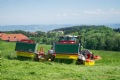 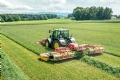 La combinaison de fauche 
NOVACAT V 10000 définit un nouveau standard pour la faucheNOVACAT V 10000
Combinaison de fauche pour le meilleur résultat au travailhttps://www.poettinger.at/de_at/Newsroom/Pressebild/5195https://www.poettinger.at/de_at/Newsroom/Pressebild/5194